ПРОФЕССИОНАЛЬНАЯ ПОДГОТОВКА И ПЕРЕПОДГОТОВКА «Электромонтёр оперативно-выездной бригады» Код 19831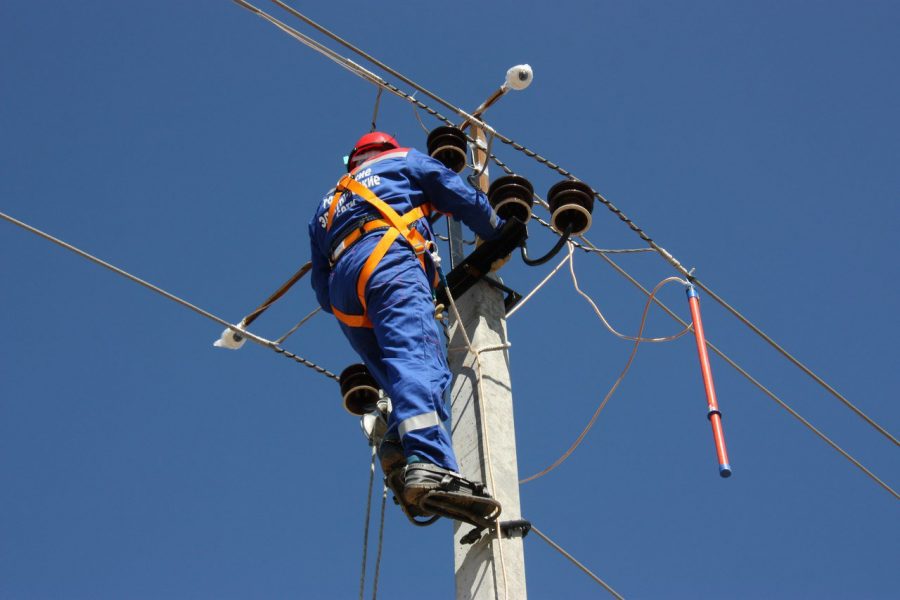 Характеристика работ. Ликвидация повреждений в распределительных сетях напряжением до 0,4 кВ. Оперативное и техническое обслуживание оборудования подстанций напряжением 35 кВ III степени сложности или оборудования распределительных сетей II степени сложности без подстанций под руководством электромонтера более высокой квалификации: режимные и аварийные переключения, подготовка рабочих мест, ликвидация повреждений на оборудовании распределительных сетей и распределительных устройств подстанций, измерение параметров аккумуляторных батарей. Выполнение небольших по объему работ по переключению отпаек на силовых трансформаторах при снятом напряжении.Должен знать: назначение и принципиальное устройство обслуживаемого оборудования подстанций; схемы первичных соединений и сети собственных нужд подстанций распределительных сетей обслуживаемого участка с расположением пунктов и трансформаторных подстанций; правила оперативного обслуживания устройств релейной защиты; виды связи, установленные на подстанциях, дежурных пунктах и оперативных автомашинах, правила их использования; наиболее часто возникающие неисправности и методы их ликвидации в распределительных сетях напряжением до 0,4 кВ; основы электротехники.УЧЕБНЫЙ   ПЛАНпрофессиональной подготовки рабочих по профессии: «Электромонтер оперативно-выездной бригады», код 19831ПодготовкаПереподготовкаКоличество часов (Всего):320 часов280 часов- теоретическое обучение160 часов120 часов- производственное обучение160 часов160 часовФорма обученияочная, очно-заочнаяочная, очно-заочнаяКвалификационный экзамен4 часа4 часаСтоимость обучения24000 руб.18000 руб. № п/пНаименование предметовКол-вочасов1. Общепрофессиональный цикл.1561.Трудовое законодательство.1562.Чтение чертежей и электрических схем.1563.Электротехника.1564.Измерения электрических, механических величин, температуры и давления. Метрологическое обеспечение измерений.1565.Материаловедение1566.Охрана труда.1567.Правила по охране труда при эксплуатации электроустановок.1568.Правила по охране труда при работе с инструментом и приспособлениями.1569.Правила по охране труда при работе на высоте15610.Оказание первой помощи.15611.Пожарная безопасность.15612.Правила работы с персоналом в организациях электроэнергетики РФ.1562. Профессиональный цикл.1561.Устройство и эксплуатация высоковольтного оборудования ТП и РП.1562.Устройство и эксплуатация низковольтного оборудования ТП и РП.1563.Распределительные устройства подстанций.1564.Воздушные и кабельные линии.1565.Защита от перенапряжений.1566.Заземление и защитные меры электробезопасности.1567.Релейная защита и автоматика на подстанциях. Защита распределительных сетей.1568.Отыскание мест повреждения в распределительных сетях.1569.Оперативные переключения и оперативные переговоры.15610.Аккумуляторные установки15611.Средства связи для ОВБ15612.Организация технического обслуживания электрических сетей15613.Самоподготовка на ПЭВМ.15614.Выходной контроль.156И Т О Г О:160Квалификационный экзамен4Производственная практика.160ВСЕГО:320